Local Council Elections TimetablePolling Day Thursday 18 May 2023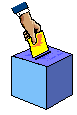 Note:  the above timetable excludes Saturdays (with the exception of the count),  Sundays and the following Bank Holidays with exception of the deadline for receipt of additional information in relation to late registration applications which is computed in accordance with regulation 8 of the Representation of the People (Northern Ireland)  Regulations 2008May Day 1 May 2023King’s Coronation Bank Holiday 8 May 2023After the Declaration of ResultEventDeadline (If no time specified the deadline is midnight on that day)Publication of Notice of Election by the Deputy Returning Officer 11 April 2023Delivery of nomination papers 10.00am to 4.00pm on:12 April, 13 April 14 April, 17 April,18 April, 19 April, 20 April, 21 April and from 10.00am to 1.00pm on 24 April Delivery of notices of withdrawals of candidature 10.00am to 4.00pm on:12 April, 13 April, 14 April, 17 April,18 April, 19 April, 20 April, 21 April and from 10.00am to 1.00pm on 24 April Receipt of notice of appointment of election agents 1.00pm on 24 April The making of objections to nomination papers10.00am to 4.00pm on:12 April, 13 April, 14 April, 17 April,18 April, 19 April, 20 April, 21 April and from 10.00am to 2.00pm on 24 April Publication by the Deputy Returning Officer of statement of persons nominated:If no objections to nomination papers madeIf any objections to nomination papers are made, after they have been disposed of but no later than 24 hours after the deadline for delivery of nomination papers6.00pm on 24 April 2023 or as soon as practicable thereafter1.00pm on 25 April 2023Publication by the Deputy Returning Officer of notice of names and addresses of Election Agents6.00pm on 24 April 2023 or as soon as practicable thereafterReceipt at Electoral Office for NI of postal and proxy vote applications5.00pm on 26 April 2023 Receipt at Electoral Office for NI of late registration applications 28 April 2023Receipt at Electoral Office for NI of additional information in relation to late registration applications 9 May 2023Receipt at Electoral Office for NI of late postal and proxy vote applications5.00pm on 10 May 2023 Publication by the Electoral Office for NI of notices of alteration as a result of late registration11 May 2023Receipt by the Deputy Returning Officer of notice of appointment of polling and counting agents5.00pm on 11 May 2023Receipt at Electoral Office for NI of spoilt postal votes for replacement5.00pm on 17 May 2023Polling day7.00am to 10.00pm Thursday 18 May 2023Alterations to the register due to clerical error7.00pm on 18 May 2023Verification of ‘unused’ ballot papersAs soon as practicable after 10.00pm on Thursday 18 May 2023 (completed overnight)Verification of ‘used’ ballot papers (the opening of ballot boxes) and the Count19 May 2023Receipt by candidates/agents of claims for election expenses21 calendar days after the result of the election is declaredPayment by candidates/agents of claims for election expenses28 calendar days after the result of the election is declaredReceipt by the Returning Officer of returns and declarations of election expenses by election agent35 calendar days after the result of the election is declaredReceipt by the Returning Officer of candidates’ declarations of election expenses 7 working days after receipt of the agents declaration and return (or at the same time that the election agent delivers the return)(If the candidate is outside the United Kingdom when the agent’s return is delivered, the declaration must be delivered 14 calendar days after their return)Publication by the Deputy Returning Officer in two or more newspapers circulating in the District Electoral Area for which the election was held, a summary of the returns accompanied by a notice of the time and place at which the return and declarations (including the accompanying documents) can be inspected 10 calendar days after receipt of the election expenses returnsInspection of returns and declarations of election expensesDuring the period of 12 months from the date of publication by the Deputy Returning Officer of the time and place for inspection.